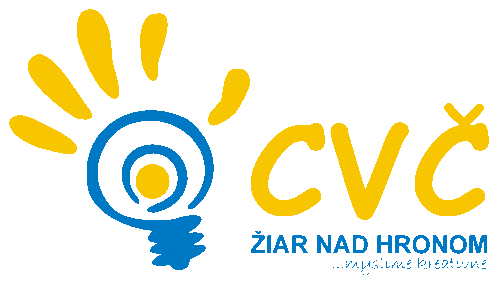 ZÁUJMOVÉ ÚTVARY V ŠKOLSKOM ROKU 2018/2019Bábkové divadlo - hry na rozvoj divadelného/dramatického cítenia dieťaťa.Country tanec -  základy country tanca a štýlu, prispôsobené vekovej skladbe záujemcov.Digi foto -  oboznámenie sa s odbornou terminológiou pri fotografovaní. Osvojenie zručnosti a techniky fotenia v exteriéri, interiéri, upravovanie v grafických editoroch.Florbal -  rozvoj pohybových a kondičných schopností detí, osvojenie pravidiel florbalu, nácvik herných a zdokonalenie herných systémov a kombinácií. Gymnastika - určená deťom MŠ a ZŠ, podporuje správne držanie tela, napomáha získaniu pohybových zručností, priaznivo pôsobí na telesný a pohybový rozvoj, zlepšuje zmysel pre rytmus, dynamiku, sústredenie, rozvíja celkovú pohybovú zdatnosť. Halové veslovanie - vhodné pre deti II. st. ZŠ, mládež i dospelých, ktorí sa venujú kondičnému cvičeniu, posilňovaniu, ale aj veslovaniu. Vhodné tréningové zariadenie pre každý šport.Halový futbal - zameraný na rekreačnú formu hry. Hravá ruština - spoznávanie ruského jazyka, získavanie vedomostí z ruskej kultúry hravou formou, rozvoj kompetencií detí,  nadania na cudzie jazyky, vštepenie (prehĺbenie) vzťahu k ruštine.Hronček - folklórny tanec, ľudový spev, zachovávanie ľudových tradícií a zvyklostí primerané k veku – dve skupiny 1. prípravka, 2. pokročilí.Klub dobrovoľníkov  -   pre každého s empatickým cítením, kto prejavuje záujem o dobrovoľnícku činnosť, dobrovoľnícke aktivity, chce sa podieľať na plánovaní, organizovaní ako aj osobnej pomoci, tam kde je to potrebné.Hlavolamy –  precvičovanie logického myslenia  hravou a zábavnou formou, riešenie i vymýšľanie hlavolamov.Kreatívna tvorba - tvorivá výroba z rôzneho materiálu pomocou rozmanitých techník. Kynologický krúžok – pre všetkých, ktorí majú kladný vzťah k psíkom. Ako sa starať a  manipulovať so psíkmi, ich výživa, výcvik a všetko čo psík potrebuje. Spolupráca s útulkom pre psíkov.   Legovačka - skladanie Lego stavebníc, ktoré podporuje jemnú motoriku,  kreativitu, zručnosť, fantáziu detí. Malý výskumník – pre zvedavé deti v predškolskom veku, ktorých zaujímajú prírodne vedy,  radi skúmajú, objavujú, poznávajú nové veci, robia pokusy a experimenty.Malý výtvarník  - kreslenie, maľovanie, rozvoj a skvalitnenie grafomotorických, kompetencií detí, zlepšenie prejavu zručnosti a praktickej kreativity.Maškrtníček - varenie, pečenie, pravidlá správneho stolovania, nové recepty pre deti ZŠ a SŠ .Moderný tanec DADA DANCE SCHOOL - moderný tanec, nácvik rôznych krokov(aj hip-hopu), choreografií pod vedením profesionálnej trénerky, primerane k veku záujemcov.Rekreačné plávanie - hry vo vode,  základy plávania - nácvik splývania, plaveckých techník, nie však tréningová jednotka. Rekreačné plávanie má zdravotný a hydroterapeutický význam, zabezpečuje komplexný rozvoj celého tela.Roztlieskávačky - nácvik choreografií pri hudbe s pomôckami, povzbudzovanie športových aktivít a podujatí . Rybárstvo - určený deťom zanietených pre rybárstvo, pravidlá rybárčenia, techniku rybolovu.Stolný tenis – pravidla hry, zdokonaľovanie sa v technike, pravidlá dvojhry a štvorhry, rekreačná forma hry.Šach - pre začiatočníkov aj pokročilých, ktorí sa chcú naučiť a zdokonaliť v tejto kráľovskej hre. Základom sú pravidlá hry,  nácvik rôznych herných situácií, účasť na šachových turnajoch.Tanečná MŠ -  hravé nácviky tančekov, základné pohybové cvičenia, koordináciu tela, vnímanie hudby vhodnej pre deti MŠ.Zdravé nôžky - Cvičenie zamerané na posilnenie svalov nožnej klenby, liečbu plochých nôh, padnutej klenby a chybného držania tela. Cieľom je modernými metódami, za pomoci zábavných prostriedkov, hravou formou ovplyvniť nesprávne pohybové návyky a reflexnými pomôckami formovať a stimulovať svaly klenby a nohy. Cvičenie je pod vedením profesionálnej fyzioterapeutky.3D klub – tvorba rôznych predlôh pre 3D tlač v PC, získanie  vedomostí  a zručností v oblasti 3D tlače, práca s 3D tlačiarňou. 